İSTANBUL MİLLİ EĞİTİM MÜDÜRLÜĞÜ OKUL TANITIM FORMUTelefon: 02125900079Belgegeçer: 02125900067Eposta WEB: http://avcilarfatihsultanmehmetaihl.meb.k12.tr Adres: Avcılar Fatih Sultan Mehmet Anadolu İmam Hatip Lisesi Deniz Köşkler Mah. Murat Sokak No 4/1 Avcılar/ İSTANBUL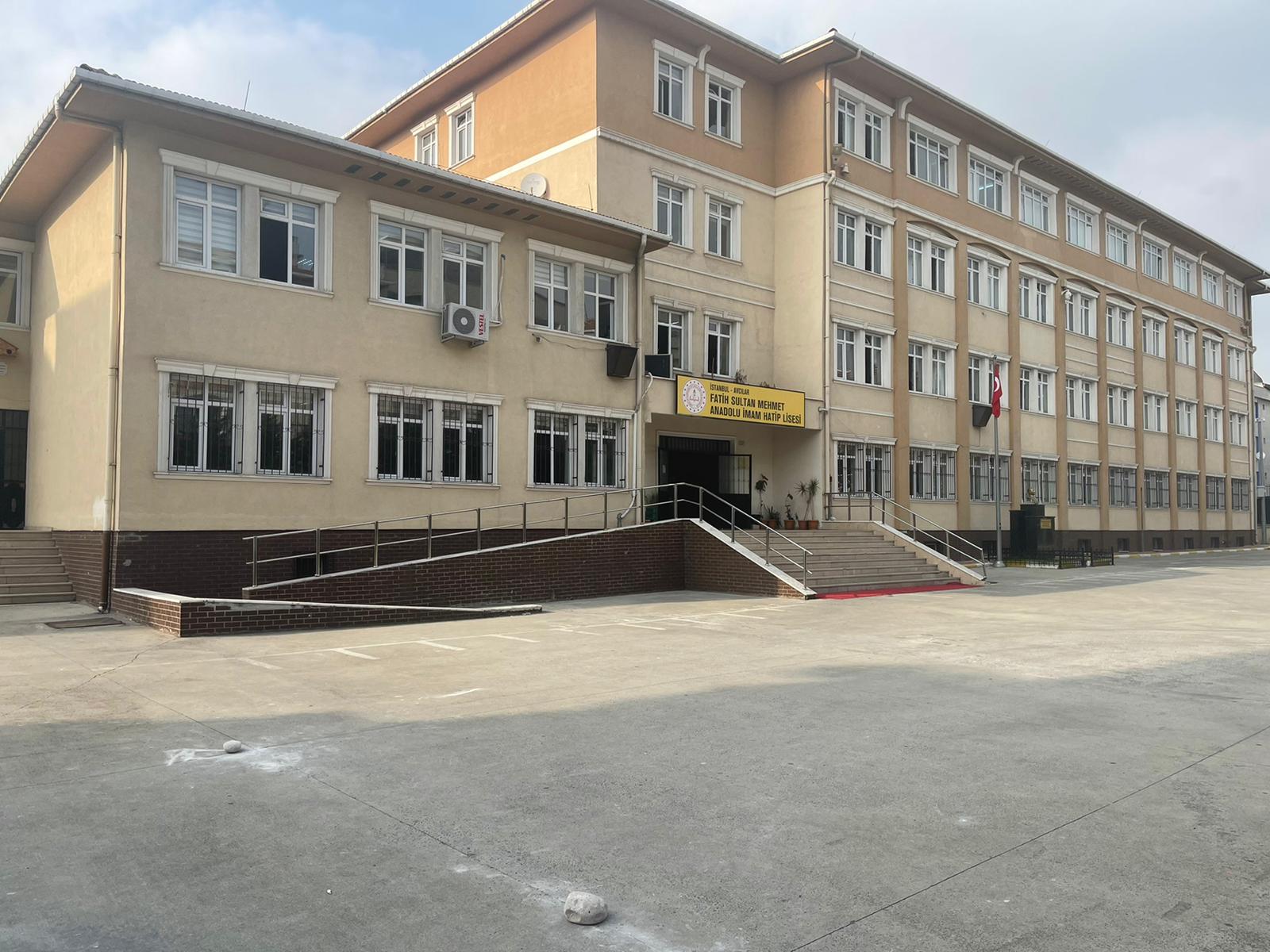  Öğretmen: 53			 Öğrenci: 605			 Derslik: 28	 Fen Laboratuvarı: 1		 BT Sınıfı: 1			 Kütüphane: 1Saatler: 8:30 – 16:00		 Isınma: Kalorifer		 Konferans Salonu: 1Yabancı Dil: İngilizce Ve ArapçaULAŞIM: Avcılar Fatih Sultan Mehmet Anadolu İmam Hatip Lisesi Şükrübey Metrobüs Durağından yürüyerek 10 dakika mesafededir. Avcılar Belediyesinden yürüyerek 10 dakika mesafededir.Yerleşim Yeri: Avcılar Fatih Sultan Mehmet Anadolu İmam Hatip Lisesi DenizKöşkler Mah. Murat Sokak No:4/1 Avcılarİl/İlçe Merkezine Uzaklık: Avcılar Fatih Sultan Mehmet Anadolu İmam Hatip Lisesi Deniz Köşkler Mah. Murat Sokak No:4/1 Avcılar İlçe Merkezindedir.Kontenjan Bilgileri: 850	Taban-Tavan Puan Bilgileri: 420-220Okulun Sınav Başarı Durumu: %75OKULUN TARİHÇESİOkulumuz Fatih Sultan Mehmet İmam-Hatip Lisesi adıyla 2013 yılında, İl Özel İdaresi tarafından yaptırılmış olup, 2013-2014 Eğitim Öğretim Yılında hizmete açılmıştır. Okulumuzun hizmete açılışında 1 Müdür, 1 Müdür Başyardımcısı 2 Müdür Yardımcısı, 37 Öğretmen, 28 Şube ve 1128 Öğrenci ile eğitim öğretime başlamıştır. 2013 yılının Birinci Döneminde Kurucu Müdür olarak Osman KISAOĞLU görevlendirilmiştir. 2013 yılının İkinci Döneminden 2014 Ekim Ayına 9 ay süreyle Okul Müdürü olarak Metin PADO görev almıştır. 2014 Aralık ayından-2019 yılının Eylül ayına kadar kadrolu olarak İlyas Ödemişli atanmıştır.2017 yılından itibaren İlyas Ödemişli’nin yerine vekâleten Müdür Yardımcısı Kasım AKYILDIRIM Okul Müdürlüğü görevini üstlenmiştir. 10/10/2019 yılından itibaren Çatalca Kız Anadolu İmam Hatip Lisesi Müdür Başyardımcısı İbrahim BATTAL okul Müdürü olarak atanmış olup görevine devam etmektedir.2013 yılında Karma Eğitim olarak ve Ortaokulla birlikte 1128 öğrenci ile açılmış olan okulumuz 2015 – 2016 Eğitim Öğretim Yılında Ortaokulunu ayırarak tekli Eğitime geçmiştir. 2016 yılından itibaren kız öğrenci almamış ve Erkek öğrenci İmam Hatip Lisesi olarak devam etmiştir. 2018 yılında öğrenci sayısı 505’e inmiş olup, 2020 yılında öğrenci sayısında %25 artış göstermiştir, Okulumuz 2014-2015 Eğitim Öğretiminin İkinci Döneminden İtibaren Açık Öğretim Lisesi Öğrencilerine Hizmet vermeye başlamıştır. Açık Öğretim Lisesine öğrenci kaydı almaya devam etmekte olup, Açık Lisemize kayıtlı 303 öğrencimiz bulunmaktadır. Okulumuzda 17 farklı ülkeden 198 Yabancı Uyruklu öğrenci eğitim almaya devam etmektedir. Okulumuzun kapasitesi 950 öğrencidir.Öğrencilerimizin üniversiteye yerleşim durumları;Sağlık Bilimleri Üniversitesi Hamidiye Tıp Fakültesi BölümüSağlık Bilimleri Üniversitesi Hamidiye Uluslararası Diş Hekimliği BölümüBiruni Üniversitesi Diş Hekimliği BölümüBursa Uludağ Üniversitesi Hemşirelik BölümüBursa Uludağ Üniversitesi Elektrik Elektronik BölümüYeni Yüzyıl Üniversitesi Fizyoterapi Ve Rehabilitasyon BölümüAnkara Üniversitesi Bilgisayar Mühendisliği BölümüBursa Uludağ Üniversitesi Uluslararası İlişkiler ( İngilizce) BölümüSamsun 19 Mayıs Üniversitesi Çevre Mühendisliği BölümüGelişim Üniversitesi İnşaat Mühendisliği BölümüÜsküdar Üniversitesi Yazılım Mühendisliği Bölümüİstanbul Üniversitesi Makine Mühendisliği BölümüBursa Uludağ Üniversitesi Siyaset Bilimi Ve Kamu Yönetimi BölümüGelişim Üniversitesi Mühendislik Fakültesi Mimarlık BölümüEge Üniversitesi İnşaat Mühendisliği BölümüLondra Üniversitesi İngiliz Dili Ve Edebiyatı BölümüUşak Üniversitesi Kimya Mühendisliği BölümüBursa Uludağ Üniversitesi İktisat Ve İşletme BölümüSakarya Üniversitesi Grafik Tasarımı BölümüVizyonKurumsal kimliği ve sunduğu eğitim öğretim hizmetleriyle örnek alınan, geçmiş mirasını değerlendirebilen, içinde bulunduğu hayatı yorumlayabilen, çözüm odaklı, mesleğinde başarılı, saygılı ve sorumlu bireyleri yetiştirebilen bir kurum olmayı başarmaktır.MisyonÖğrencilerimizin zihninde insana, özgürlüğe, ahlaka, düşünceye, doğaya ve kültürel mirasa saygıya dayanan bir din ve ahlak öğretimi anlayışının yayılmasını sağlamak, evrensel ahlak ilkelerini gözeten, yüksek ahlaklı, karakterli ve nitelikli insanlar yetiştirmektir.Başarılar2014-2015 Liseler Arası Münazara Yarışmasında Okulumuz İlçe 3. sü olmuştur. 2014-2015 Çanakkale Konulu Resim Yarışmasında Okulumuz İlçe 1. si Olmuştur. 2014-2015 Çanakkale Konulu Şiir Yarışmasında Okulumuz İlçe 1. si Olmuştur. 2015-2016 Liseler Arası Futbol Turnuvası Avcılar 1. si Olmuştur.2016-2017 İstiklal Marşının Güzel Okuma Yarışması Avcılar 1. si Olmuştur.2020-2021 Eğitim Öğretim Yılı Kuranı Kerim Hafızlık Yarışması Marmara Bölge Birinciliği 2020-2021 Eğitim Öğretim Yılı Kuranı Kerim Güzel Okuma Yarışması Bölge İkinciliğiOKUL ÖN CEPHE FOTOĞRAFI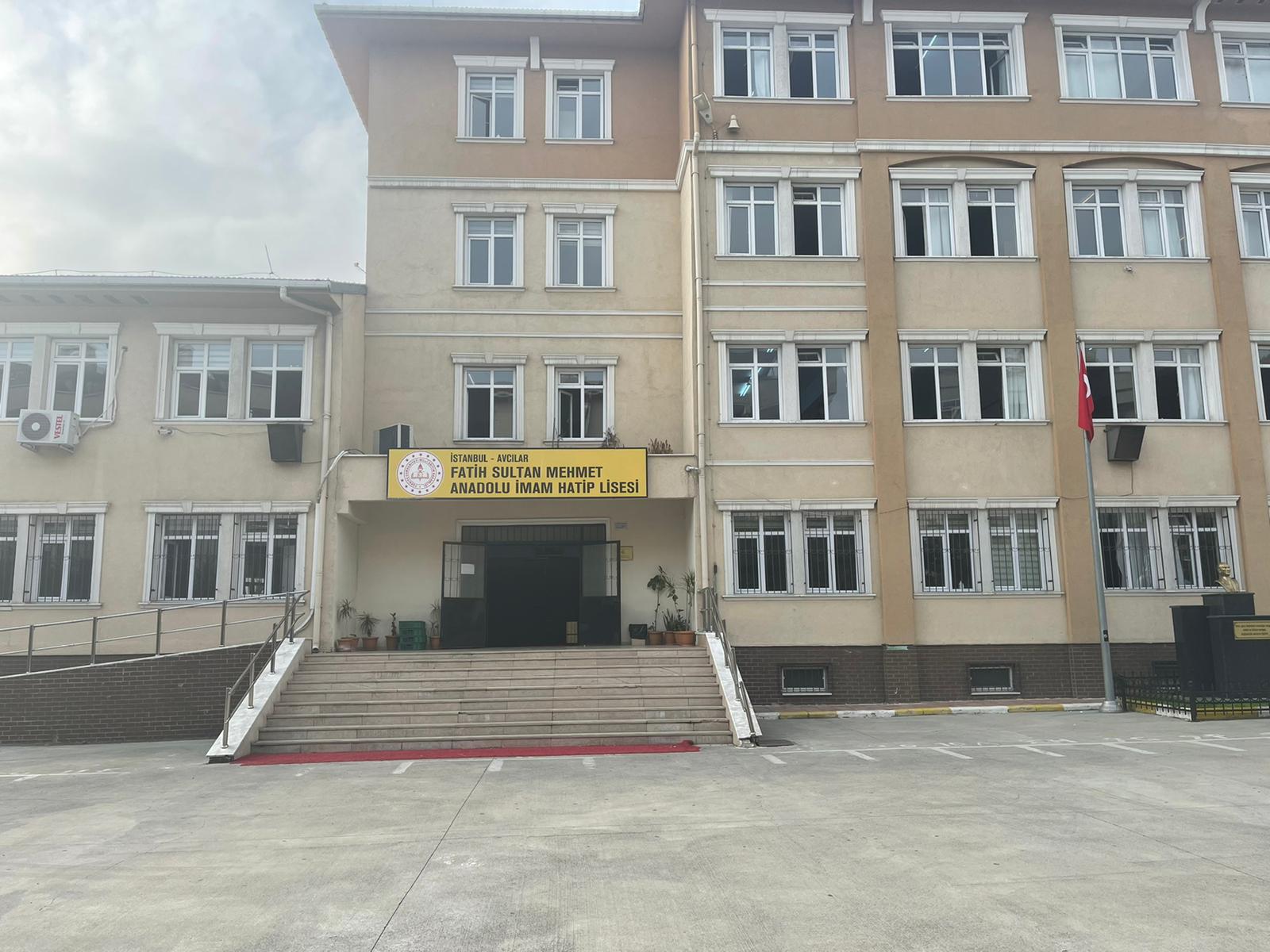 OKUL YAN CEPHE FOTOĞRAFIOKUL GENEL FOTOĞRAFI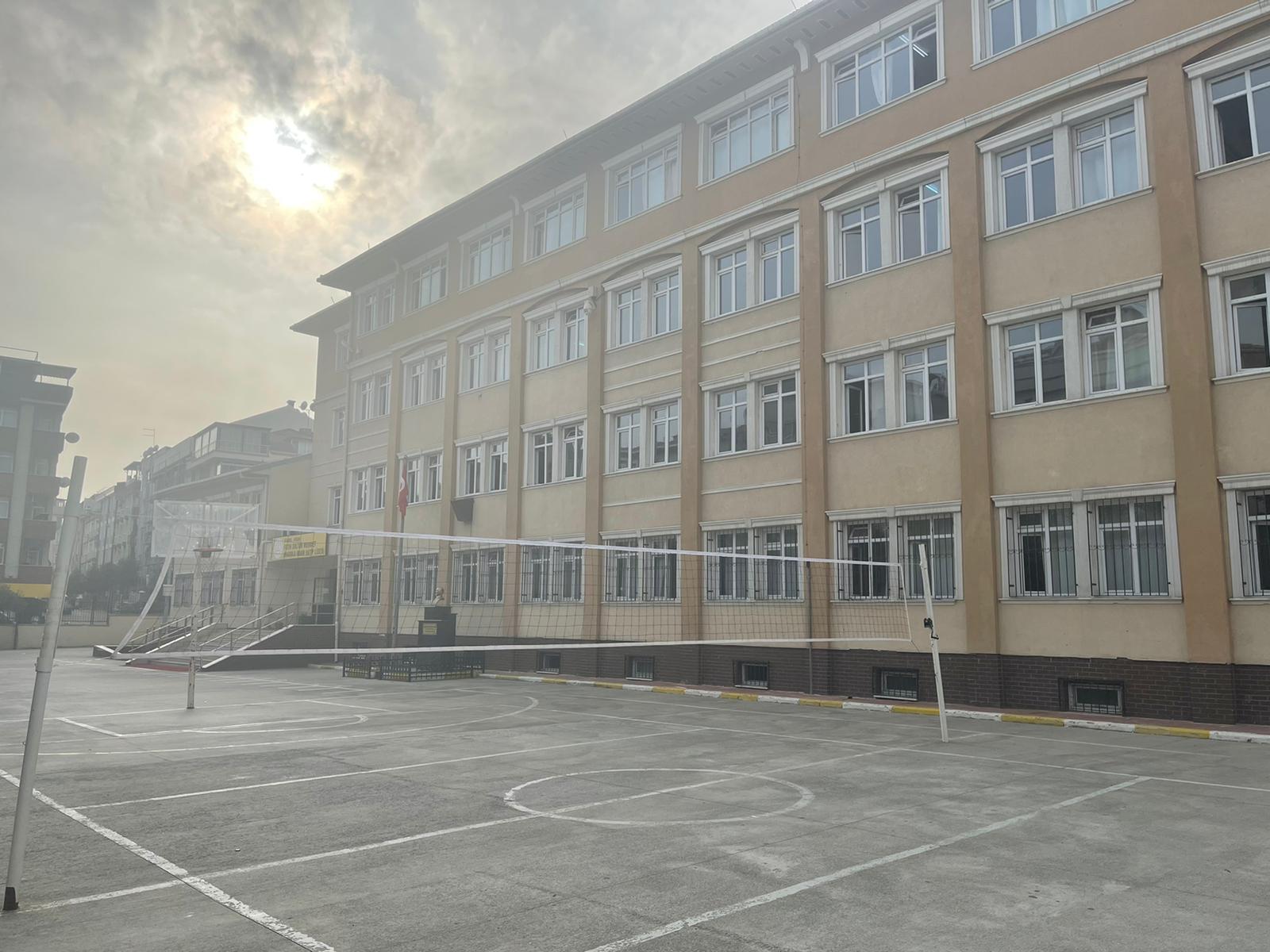 OKUL GİRİŞ FOTOĞRAFI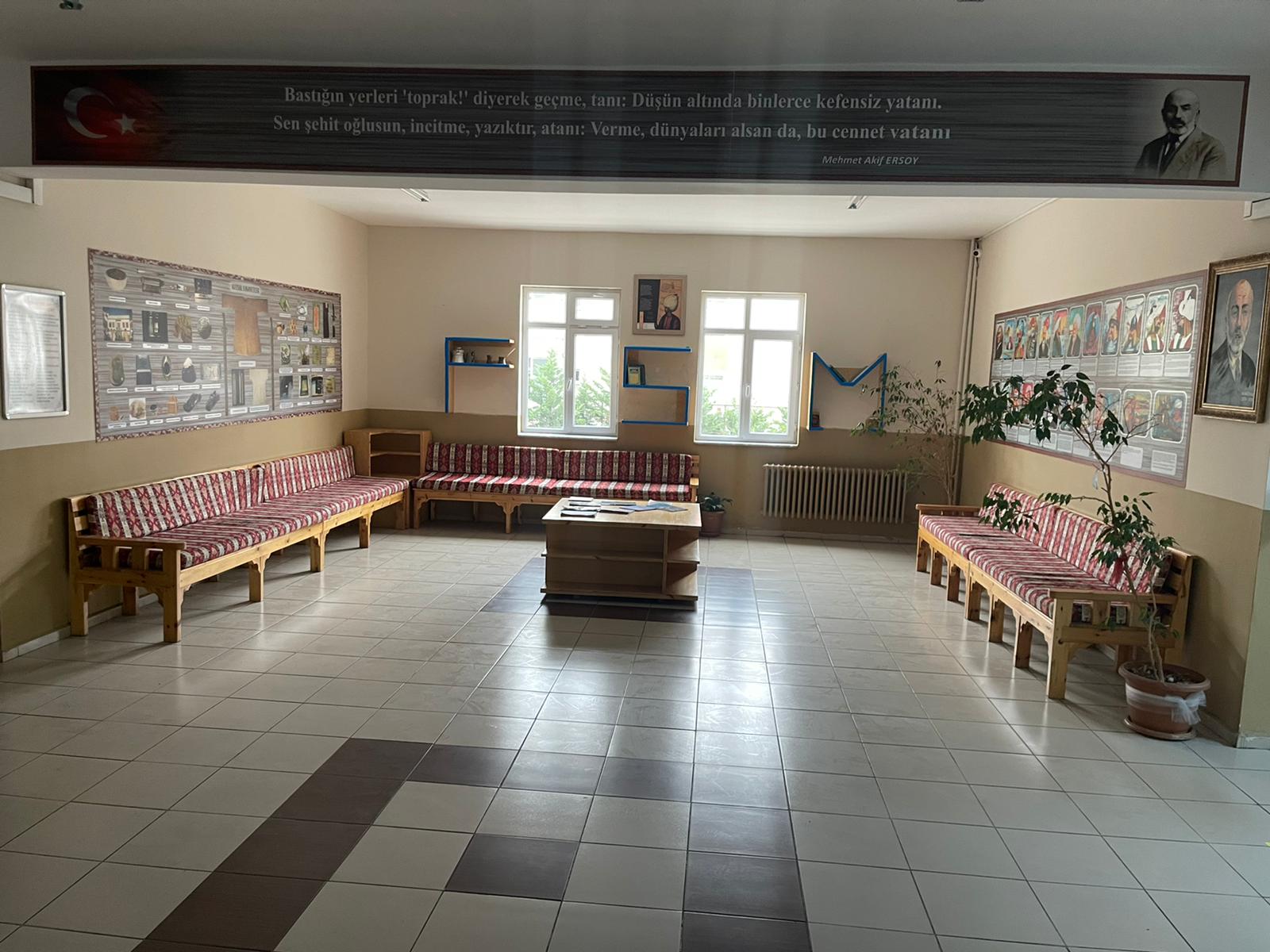 KÜTÜPHANE FOTOĞRAFI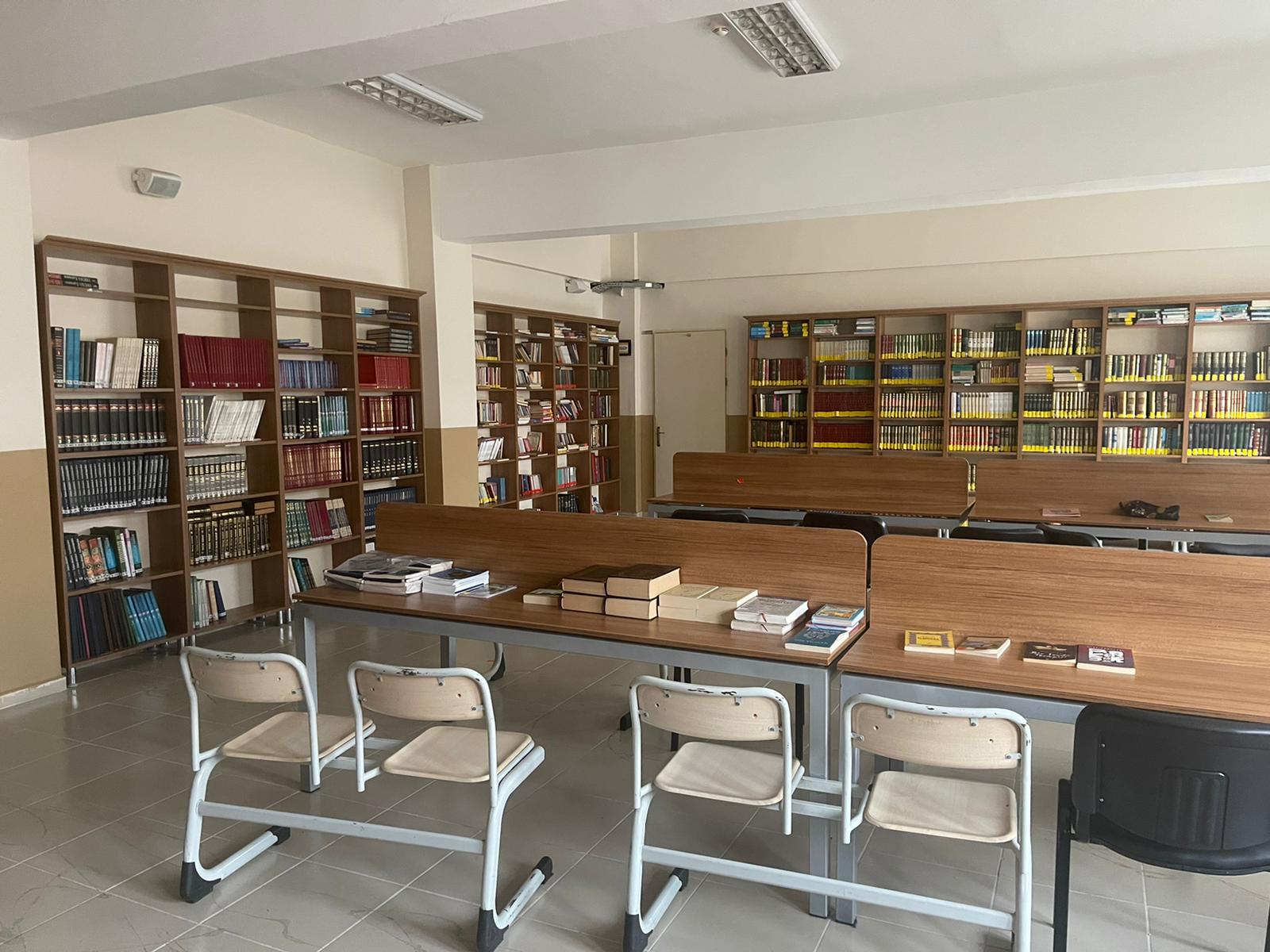 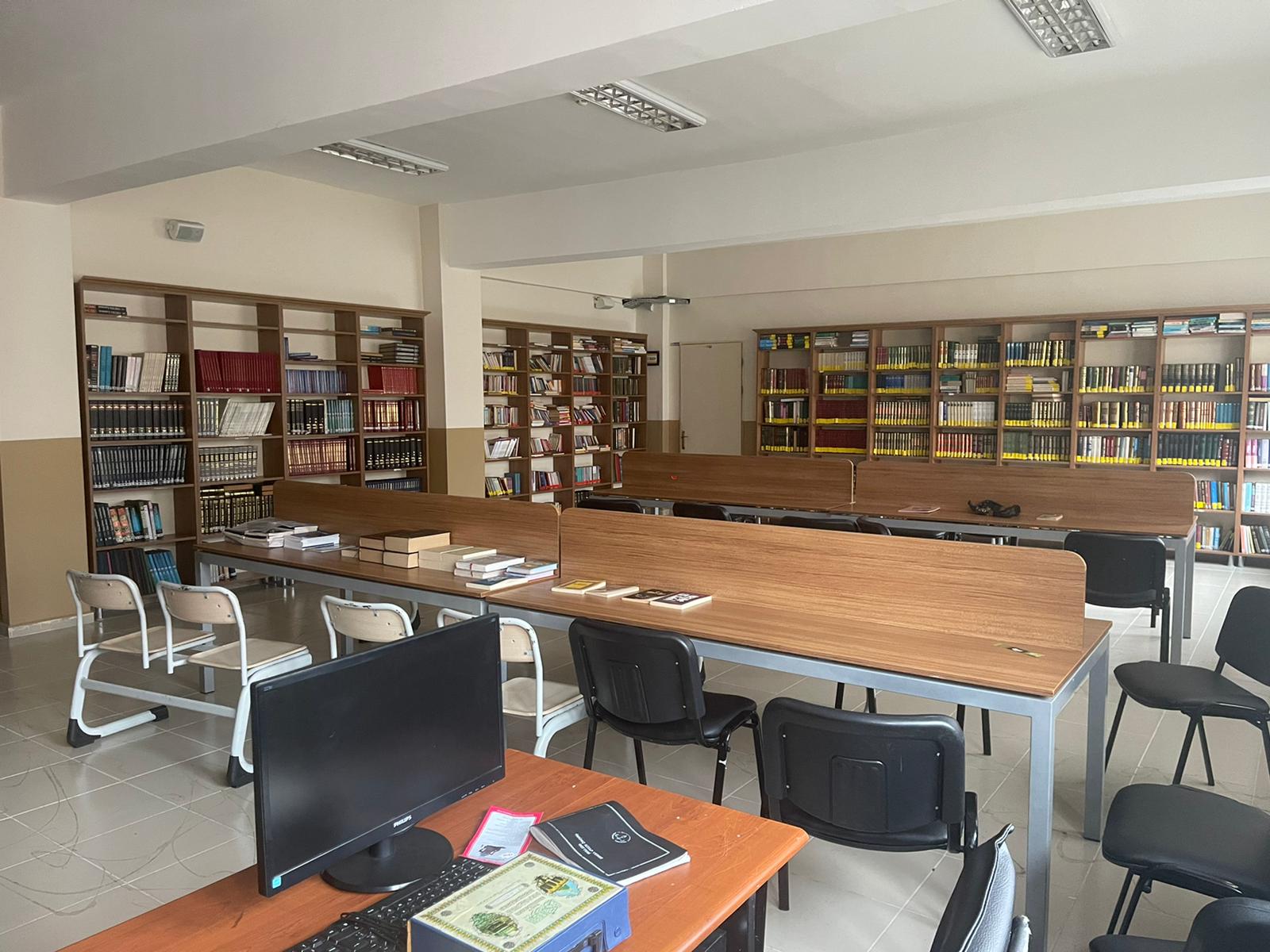 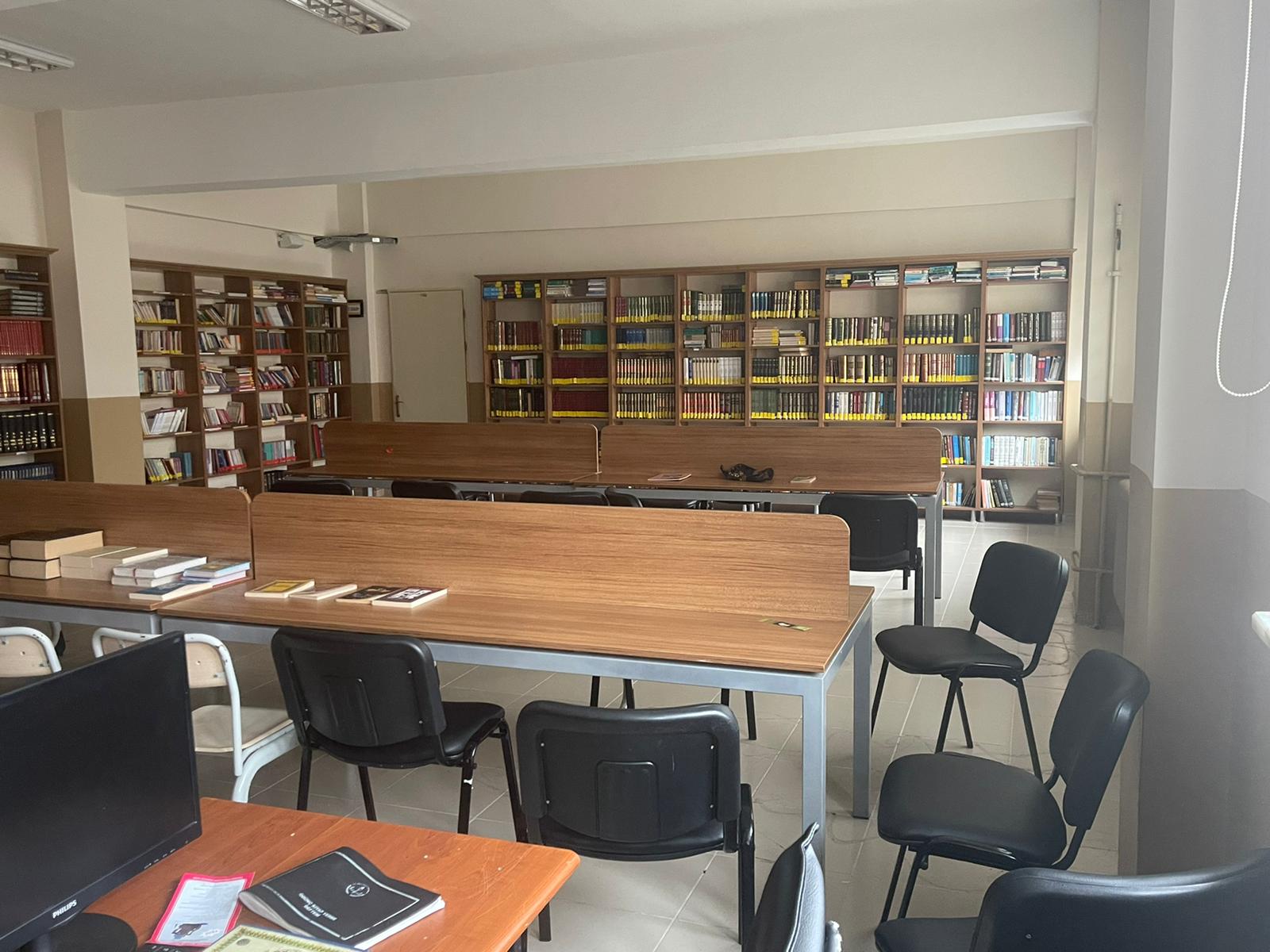 KONFERANS SALONU FOTOĞRAFI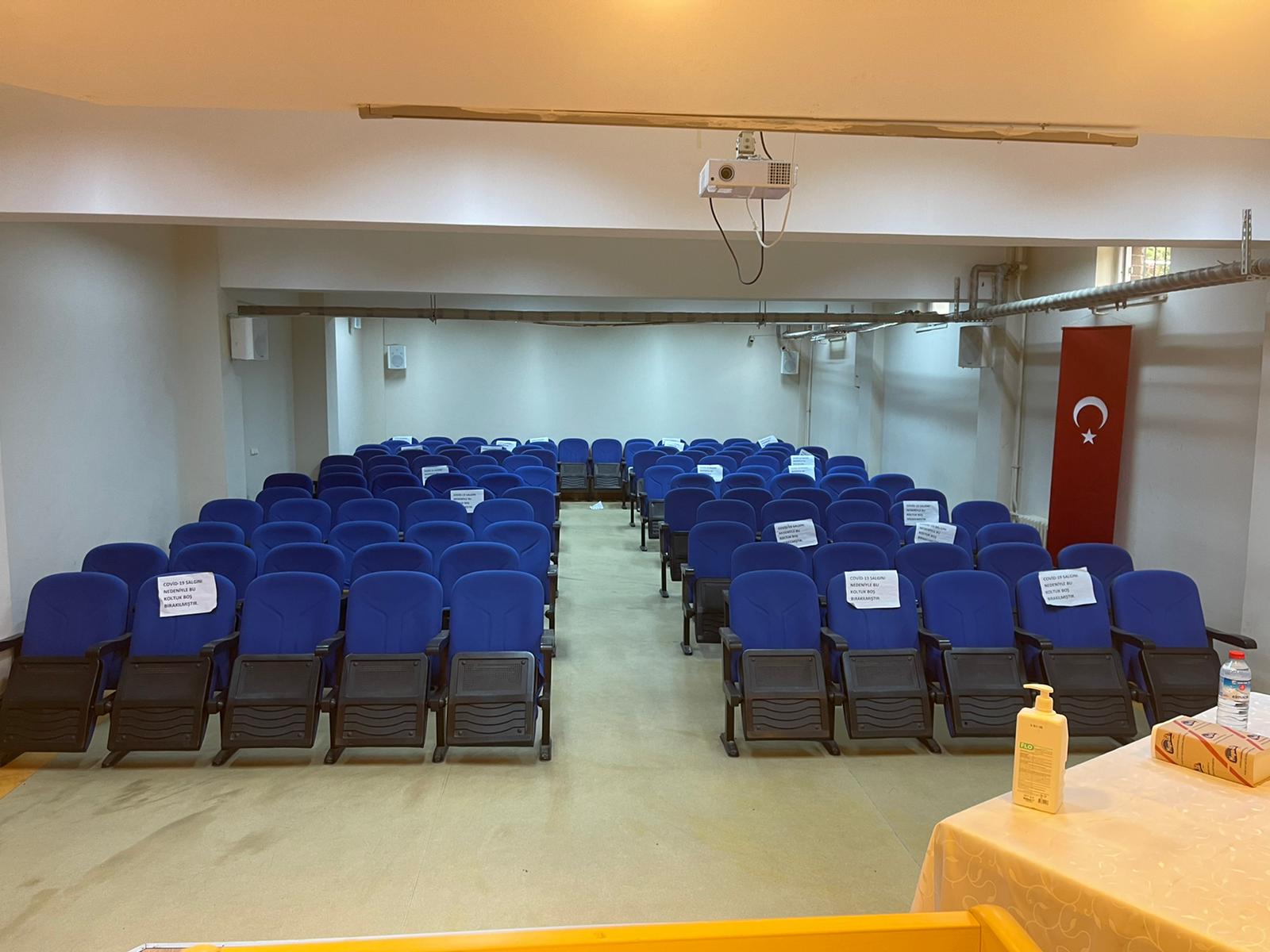 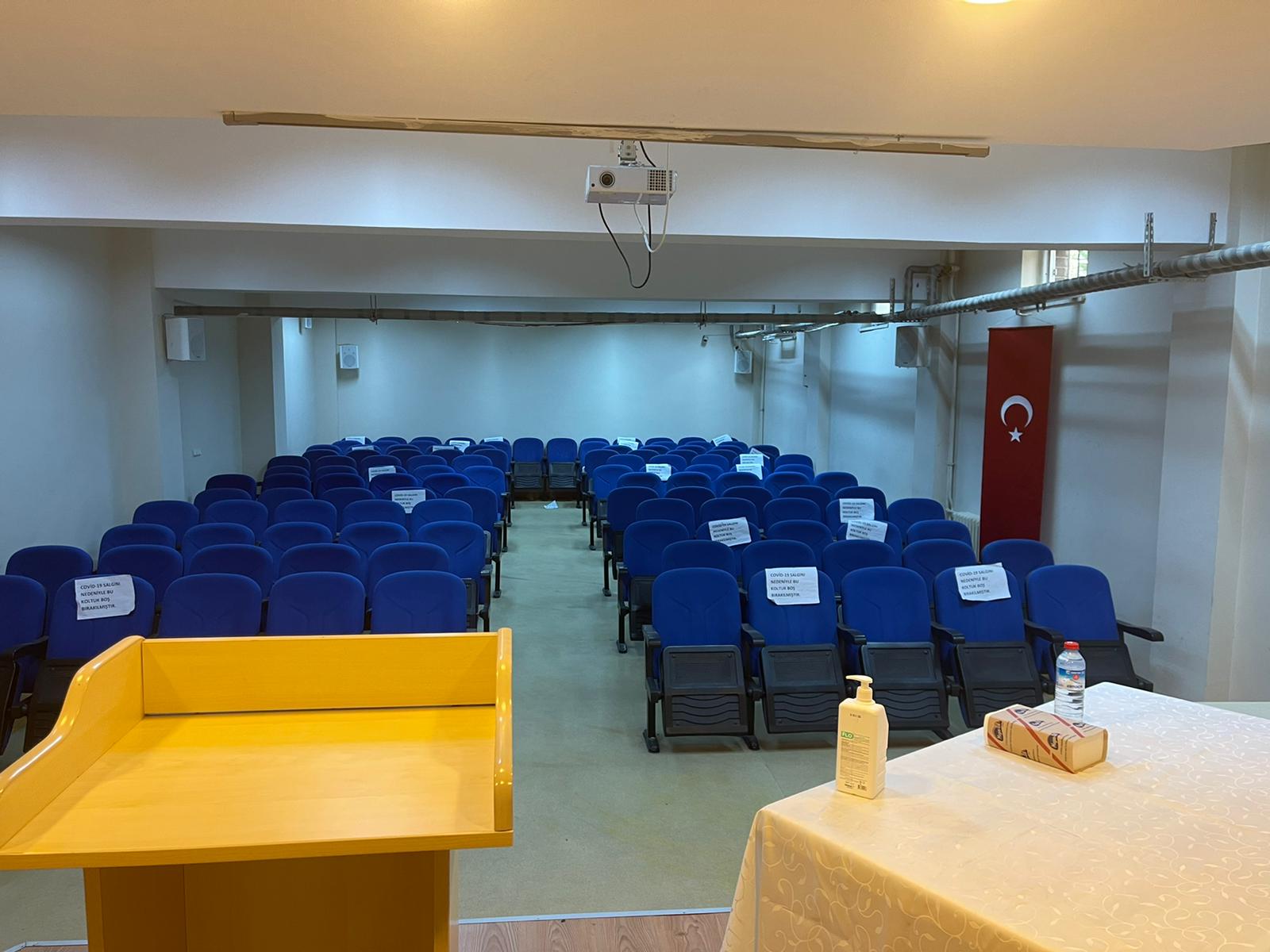 OKUL SINIF GÖRÜNÜM FOTOĞRAFI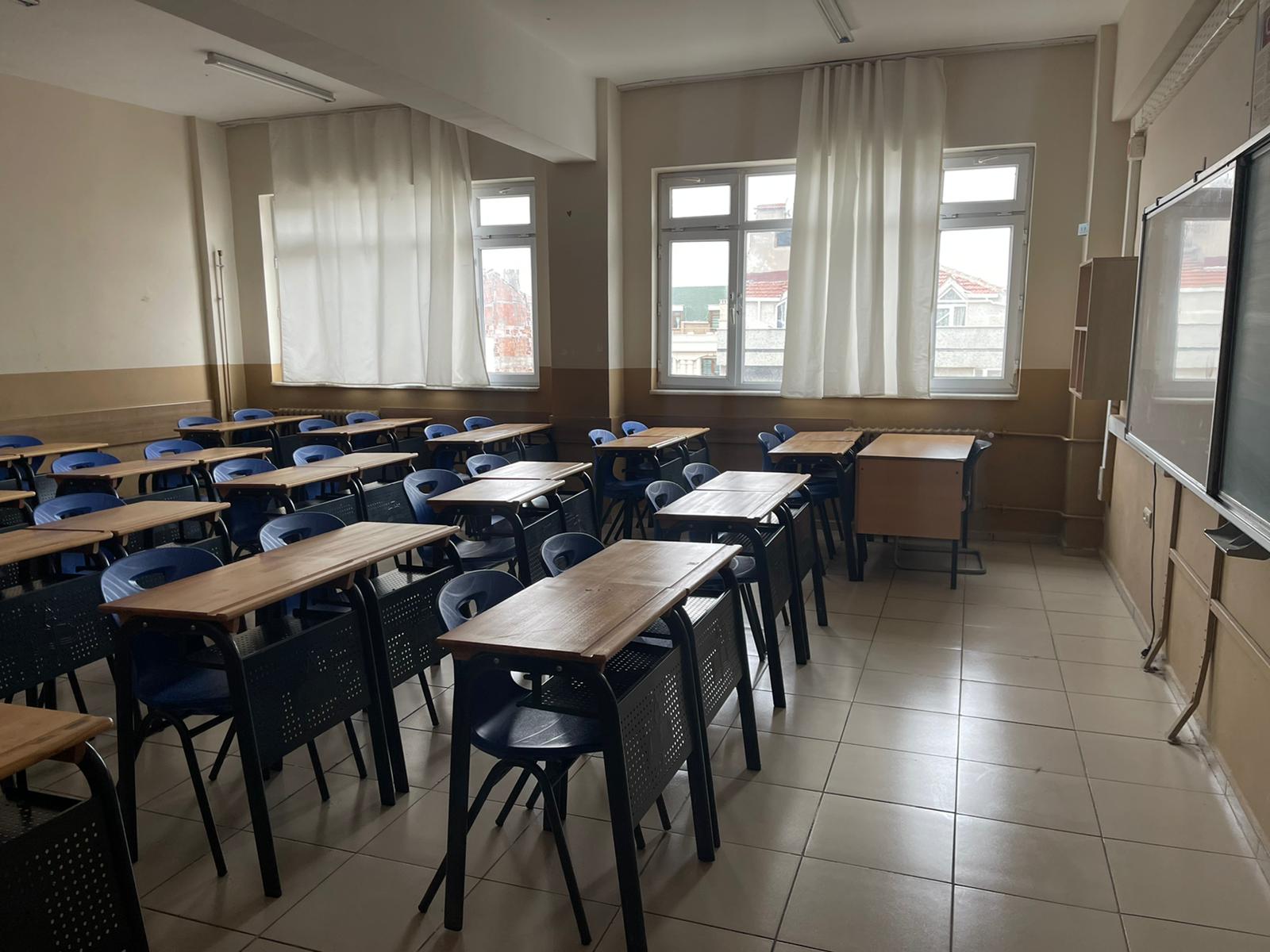 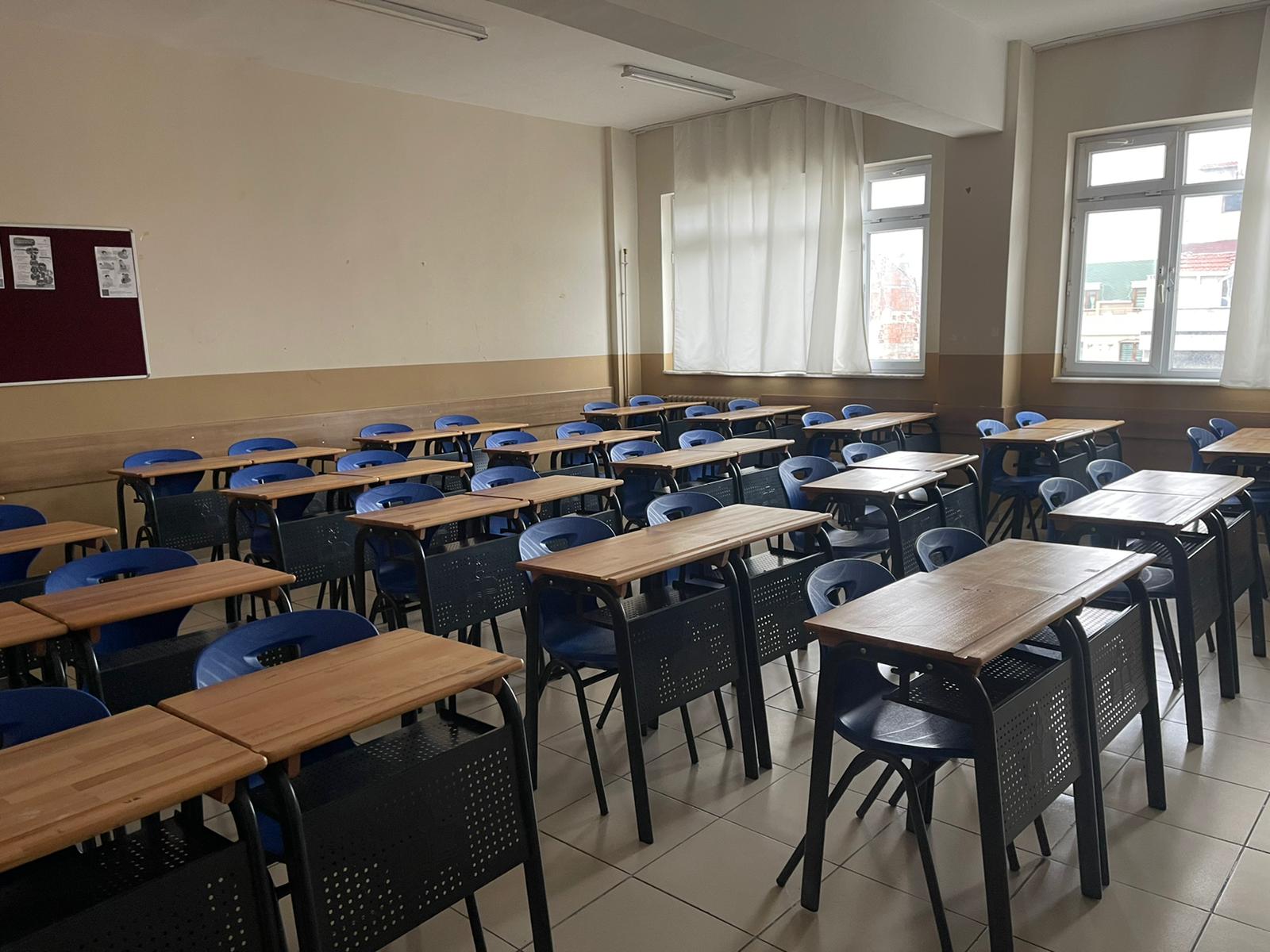 KİMYA LABORATUVARI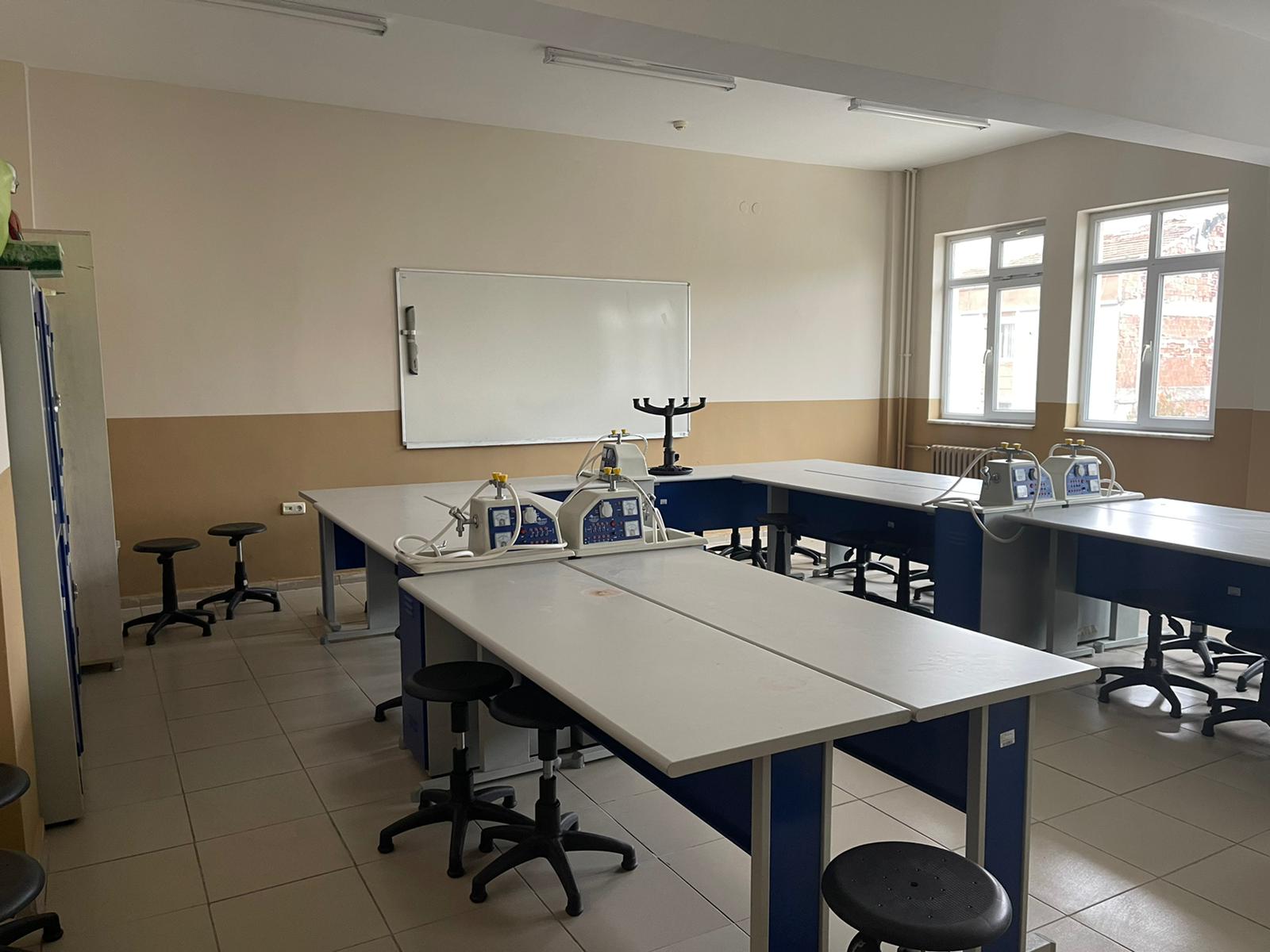 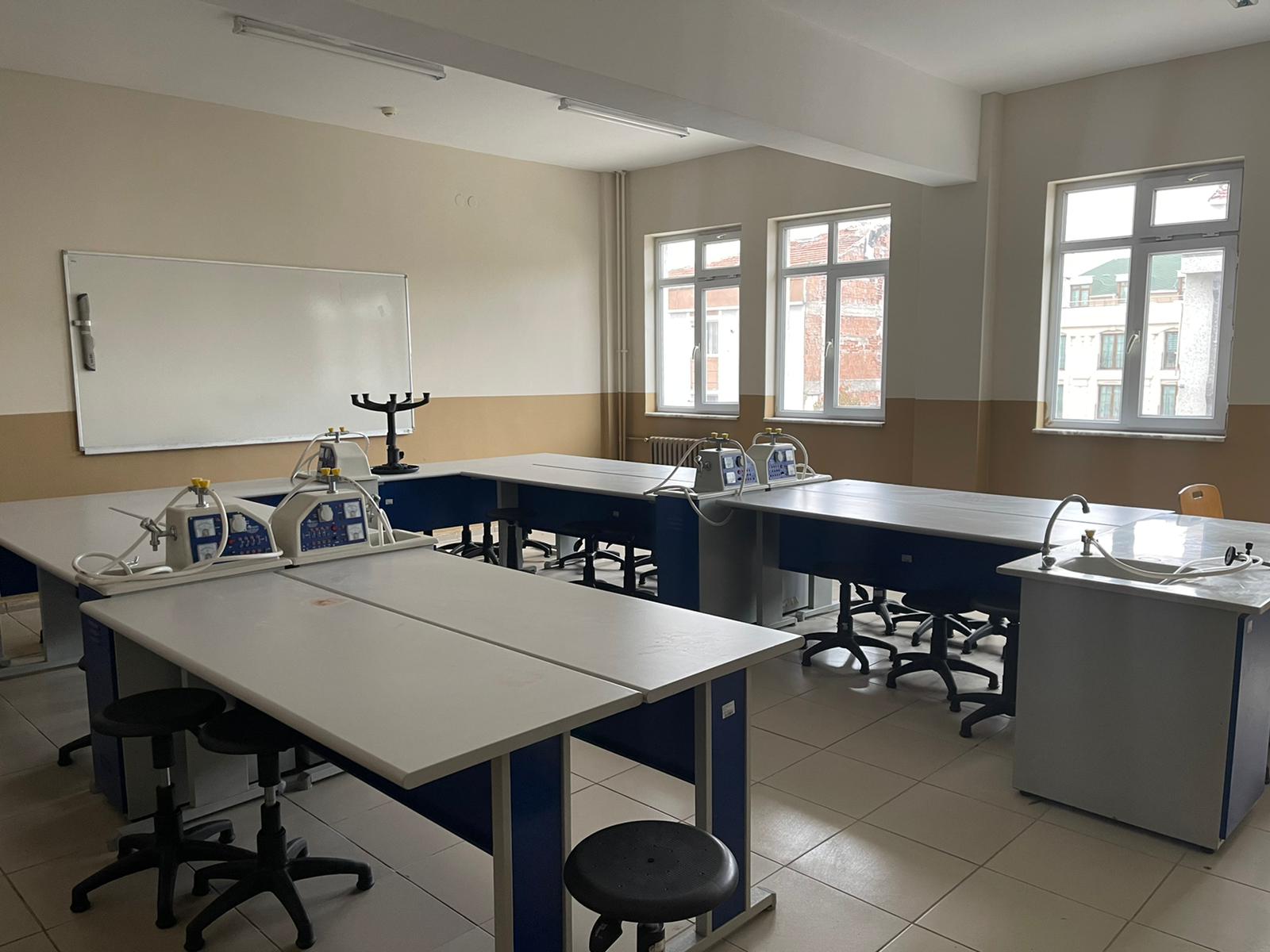 FİZİK LABORATUVARI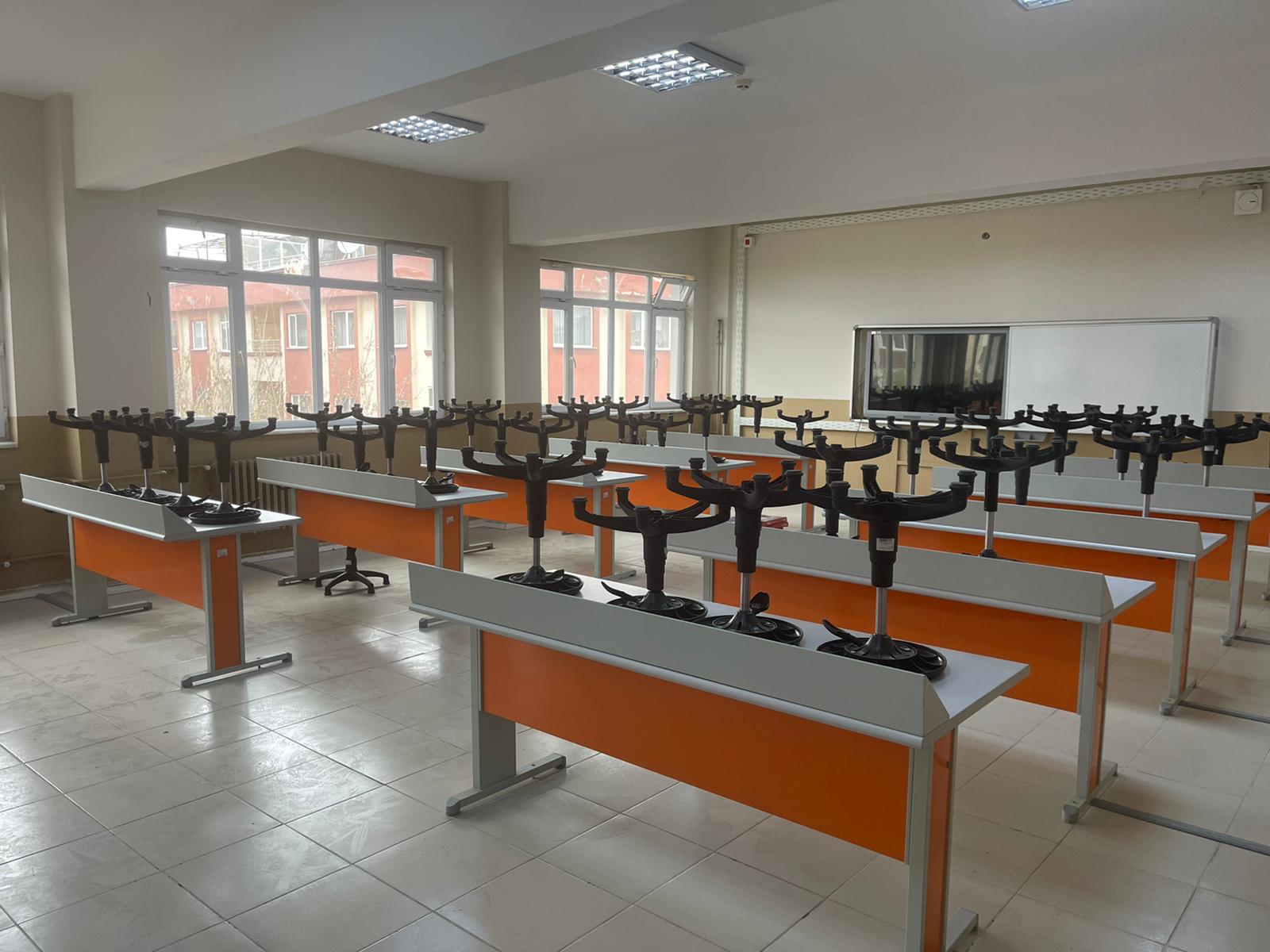 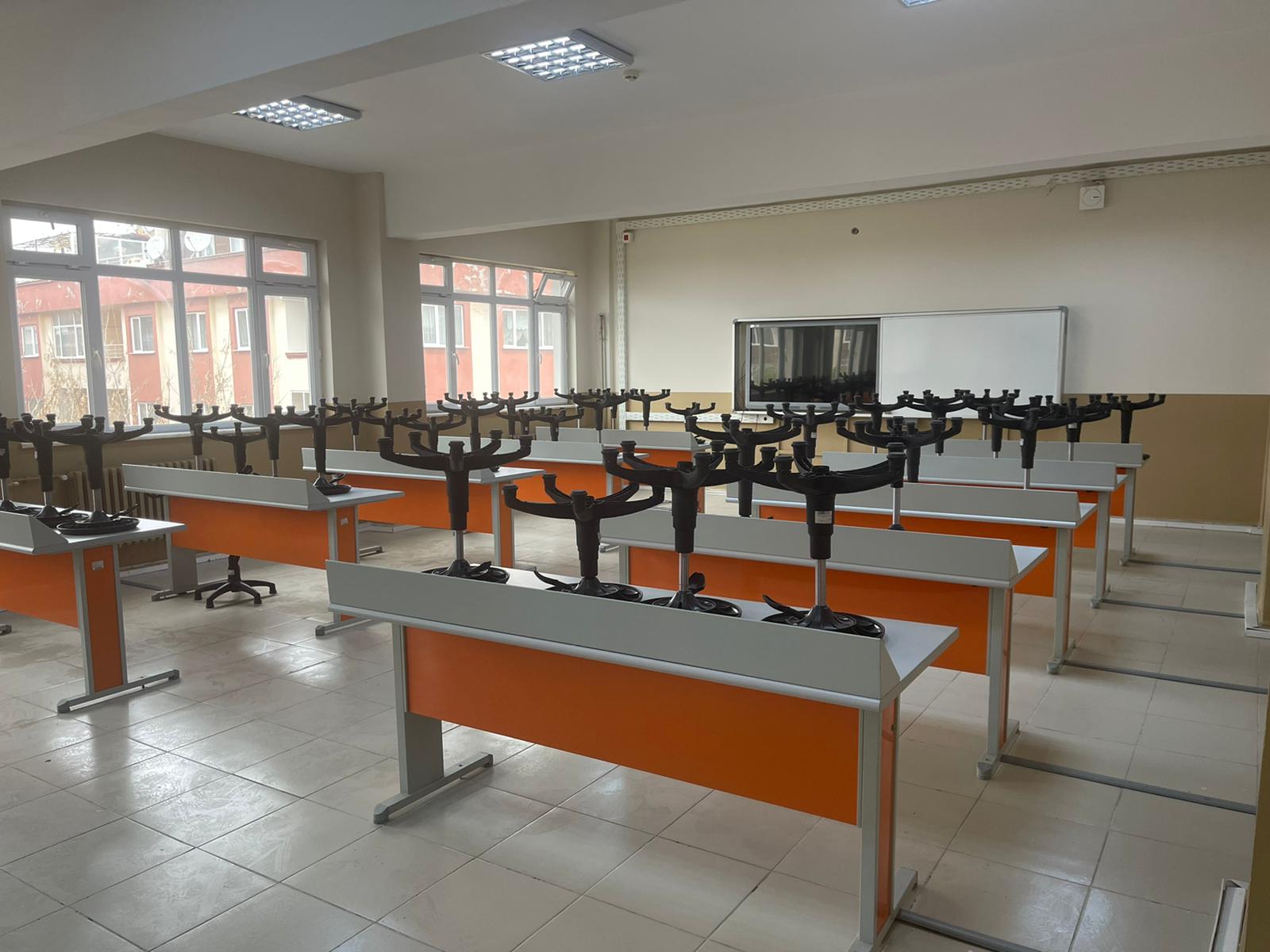 MESLEKİ TATBİKAT VE UYGULAMA MESCİDİ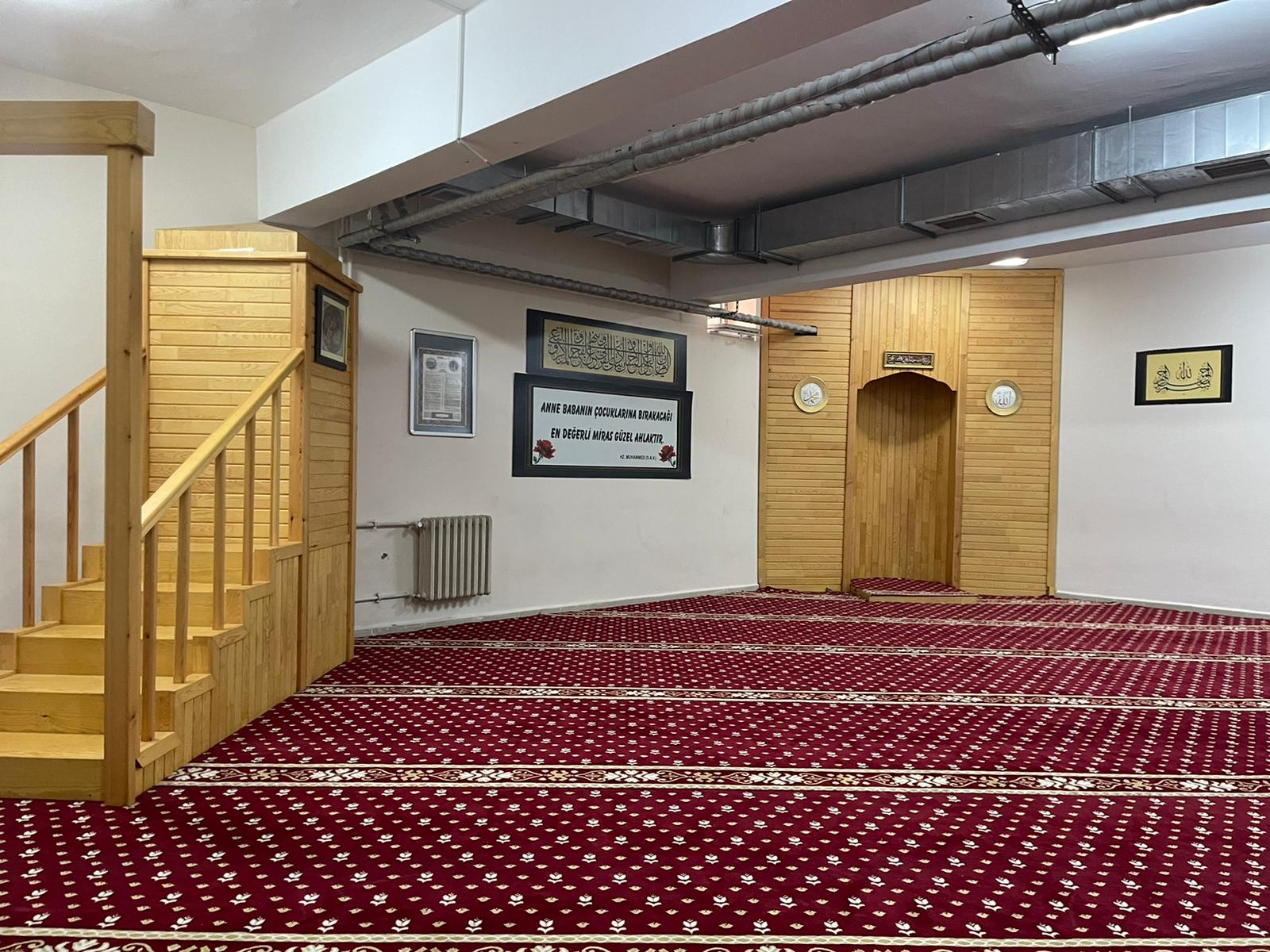 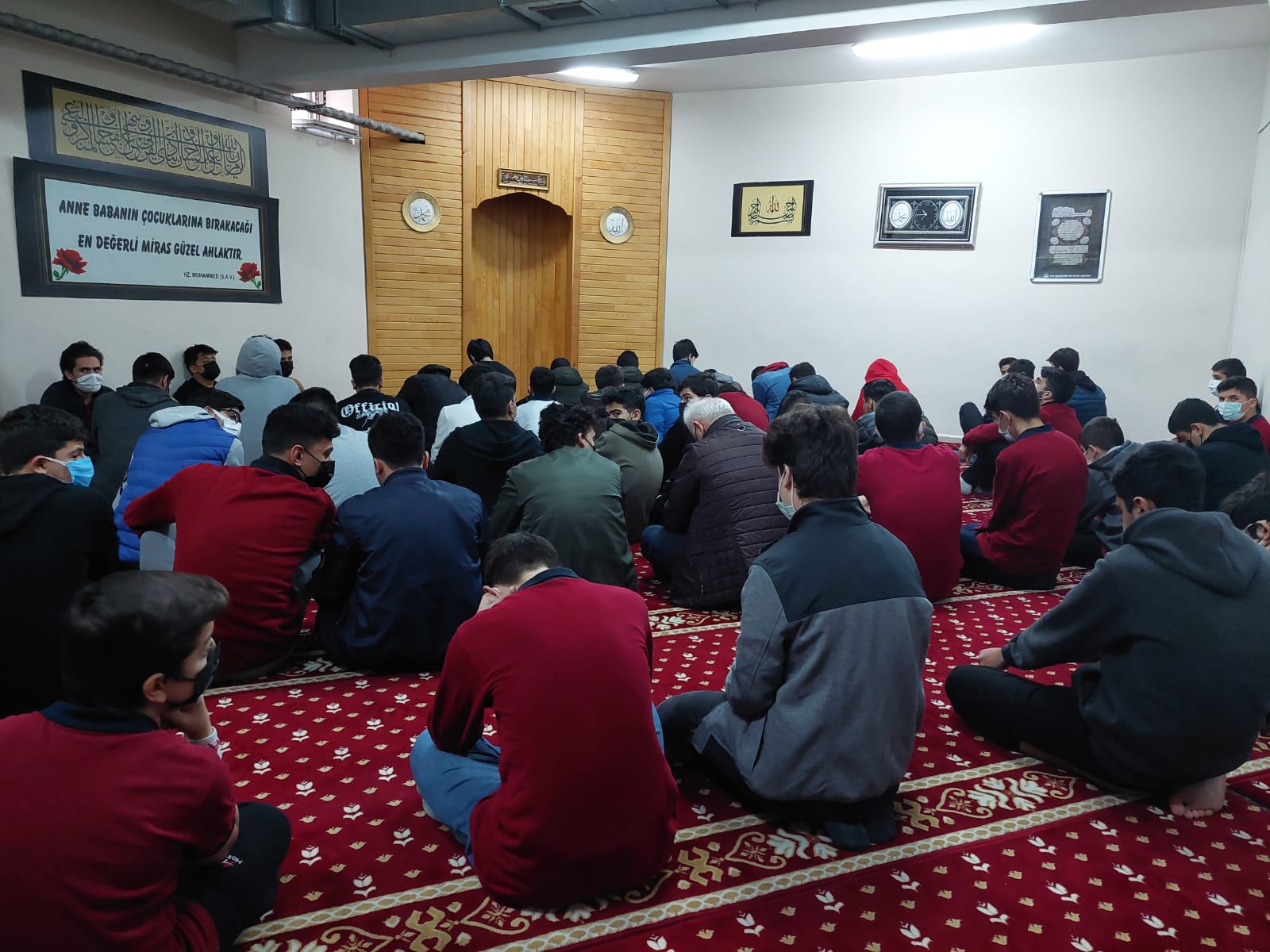 OKUL SPOR SALONU VEYA SPOR ALANI FOTOĞRAFI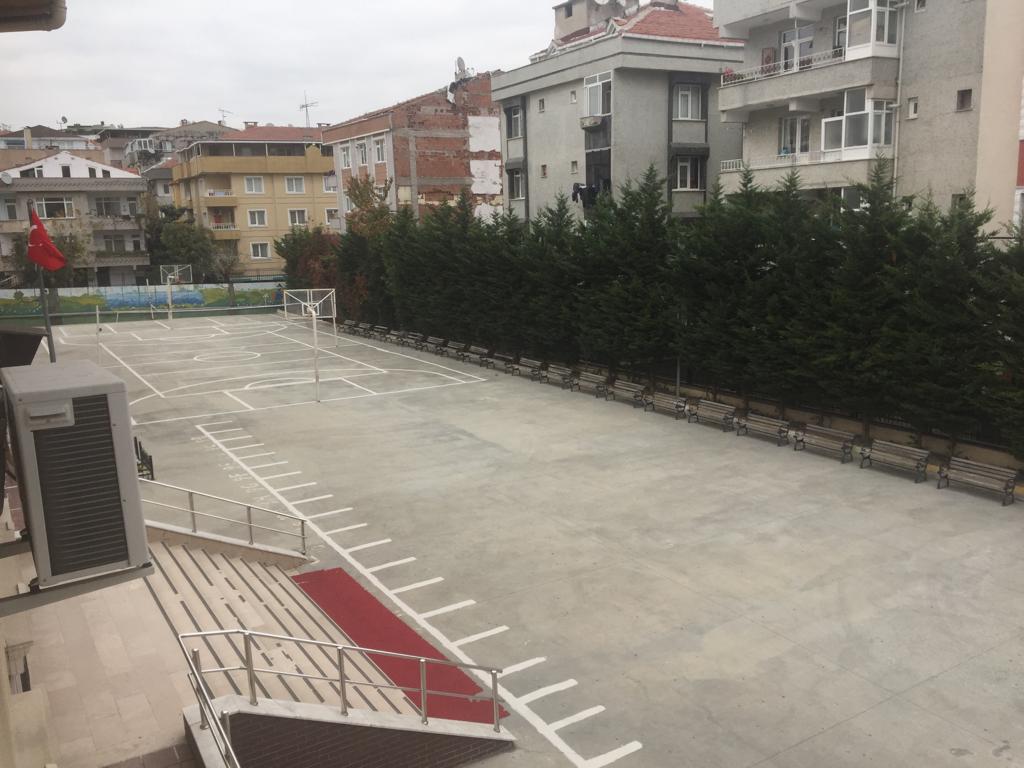 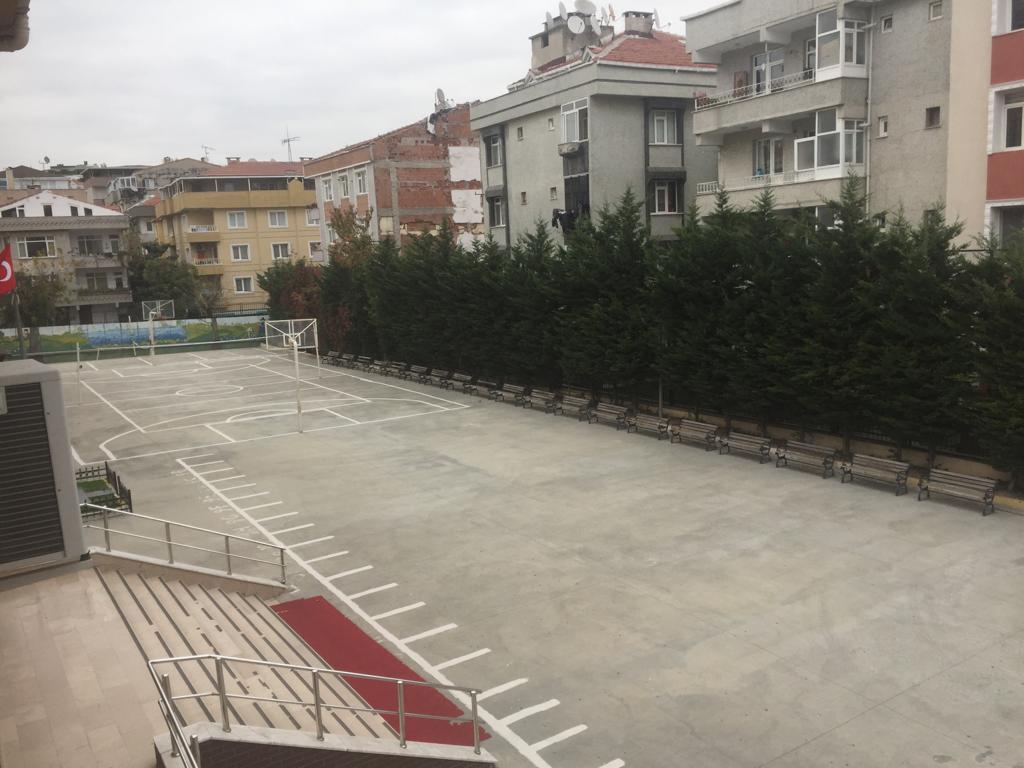 OKUL ÖĞRETMENLER ODASI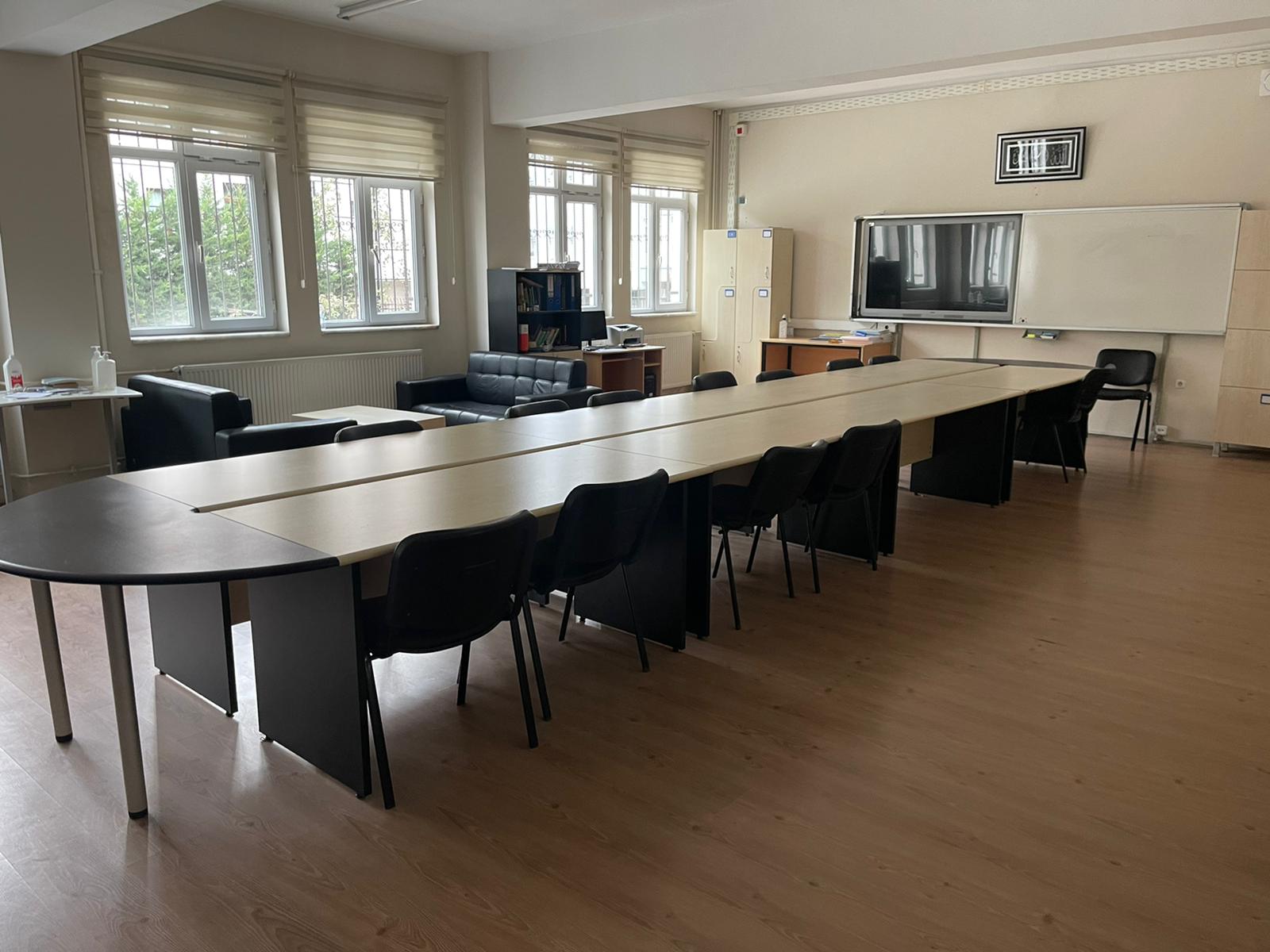 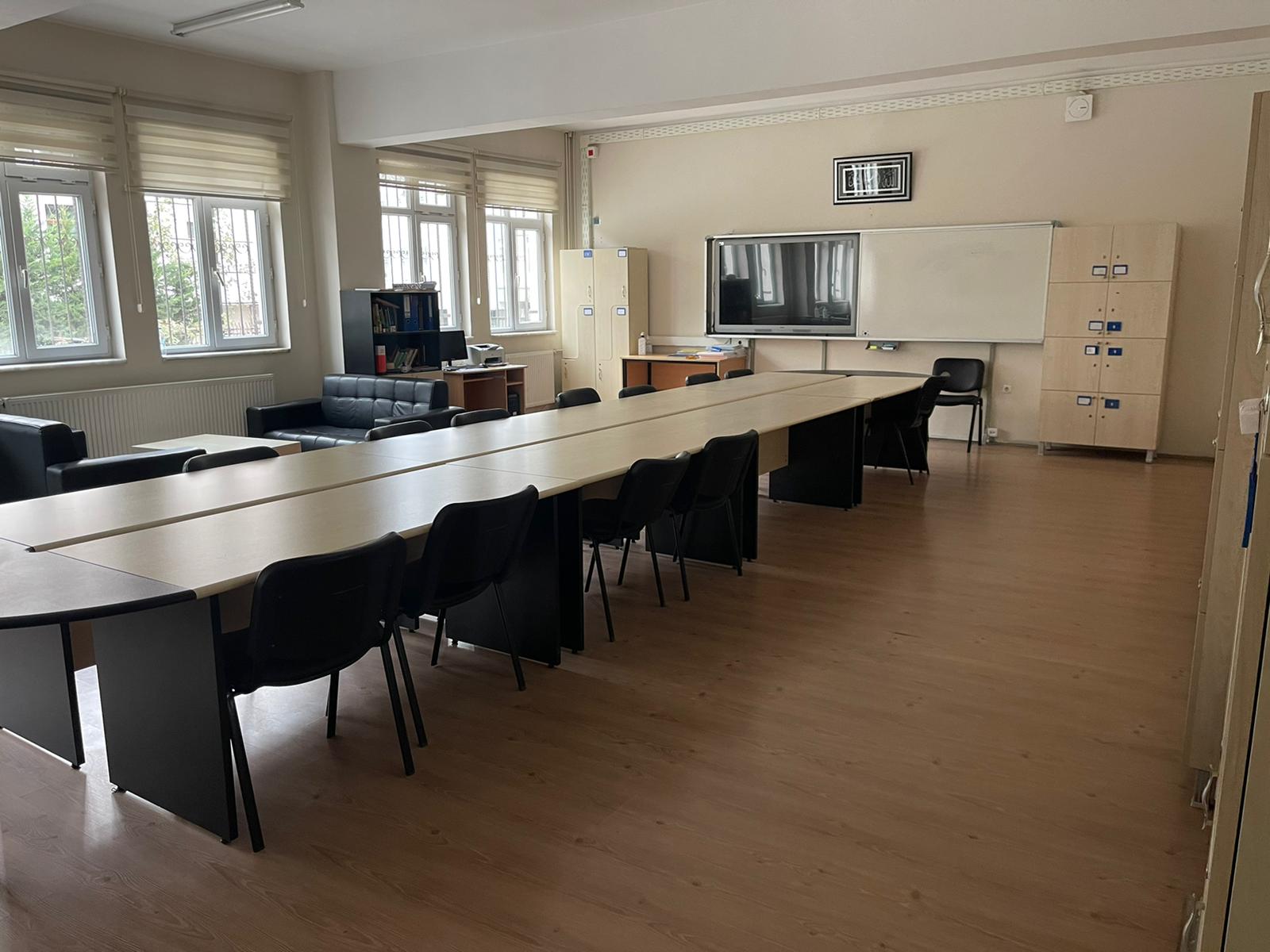 İLÇESİAVCILARAVCILARAVCILARAVCILARAVCILARAVCILAROKULUN ADIFATİH SULTAN MEHMET ANADOLU İMAM HATİP LİSESİFATİH SULTAN MEHMET ANADOLU İMAM HATİP LİSESİFATİH SULTAN MEHMET ANADOLU İMAM HATİP LİSESİFATİH SULTAN MEHMET ANADOLU İMAM HATİP LİSESİFATİH SULTAN MEHMET ANADOLU İMAM HATİP LİSESİFATİH SULTAN MEHMET ANADOLU İMAM HATİP LİSESİOKUL ADININ VERİLME GEREKÇESİİL ÖZEL İDARESİİL ÖZEL İDARESİİL ÖZEL İDARESİİL ÖZEL İDARESİİL ÖZEL İDARESİİL ÖZEL İDARESİOKULUN ADRESİ /TELEFONUDENİZKÖŞKLER MAHALLESİ DENİZKÖŞKLER CADDESİ MURAT SIOKAK NO:4/1 AVCILAR - İSTANBULDENİZKÖŞKLER MAHALLESİ DENİZKÖŞKLER CADDESİ MURAT SIOKAK NO:4/1 AVCILAR - İSTANBULDENİZKÖŞKLER MAHALLESİ DENİZKÖŞKLER CADDESİ MURAT SIOKAK NO:4/1 AVCILAR - İSTANBULDENİZKÖŞKLER MAHALLESİ DENİZKÖŞKLER CADDESİ MURAT SIOKAK NO:4/1 AVCILAR - İSTANBULDENİZKÖŞKLER MAHALLESİ DENİZKÖŞKLER CADDESİ MURAT SIOKAK NO:4/1 AVCILAR - İSTANBULDENİZKÖŞKLER MAHALLESİ DENİZKÖŞKLER CADDESİ MURAT SIOKAK NO:4/1 AVCILAR - İSTANBULOKUL MÜDÜRÜ/TELEFONUİBRAHİM BATTAL / 05387257968İBRAHİM BATTAL / 05387257968İBRAHİM BATTAL / 05387257968İBRAHİM BATTAL / 05387257968İBRAHİM BATTAL / 05387257968İBRAHİM BATTAL / 05387257968OKULUN AÇILIŞ TARİHİ2013-1042013-1042013-1042013-1042013-1042013-104ÖĞRETİM ŞEKLİ TAM GÜNTAM GÜNTAM GÜNTAM GÜNTAM GÜNTAM GÜNOKUL İLE İLGİLİ BİLGİLERHazırlık Sınıfı9. sınıf10. sınıf10. sınıf11. sınıf12. sınıfÖĞRENCİ SAYISI0149209209140105TOPLAM ÖĞRENCİ SAYISI       603       603       603       603       603       603ŞUBE SAYISI089965ÖĞRETMEN SAYISI1 Müdür + 1 Müdür Yardımcısı + 50 Kadrolu  Öğretmen + 1 Kadrolu Memur + 2 Ders Ücretli Branş Öğretmen  = Toplam 551 Müdür + 1 Müdür Yardımcısı + 50 Kadrolu  Öğretmen + 1 Kadrolu Memur + 2 Ders Ücretli Branş Öğretmen  = Toplam 551 Müdür + 1 Müdür Yardımcısı + 50 Kadrolu  Öğretmen + 1 Kadrolu Memur + 2 Ders Ücretli Branş Öğretmen  = Toplam 551 Müdür + 1 Müdür Yardımcısı + 50 Kadrolu  Öğretmen + 1 Kadrolu Memur + 2 Ders Ücretli Branş Öğretmen  = Toplam 551 Müdür + 1 Müdür Yardımcısı + 50 Kadrolu  Öğretmen + 1 Kadrolu Memur + 2 Ders Ücretli Branş Öğretmen  = Toplam 551 Müdür + 1 Müdür Yardımcısı + 50 Kadrolu  Öğretmen + 1 Kadrolu Memur + 2 Ders Ücretli Branş Öğretmen  = Toplam 55VAR / YOKVAR / YOKVAR / YOKVAR / YOKVAR / YOKVAR / YOKOKUL BAHÇESİVARVARVAR1000 m²1000 m²1000 m²KONFERANS SALONUVARVARVAR80 m² / 110 Kişilik80 m² / 110 Kişilik80 m² / 110 KişilikSPOR SALONUYOKYOKYOKYEMEKHANEYOKYOKYOKYOKYOKYOKFATİH PROJESİ UYGULANIP -UYGULANMADIĞIUYGULANIYORUYGULANIYORUYGULANIYORUYGULANIYORUYGULANIYORUYGULANIYOR